Агрегаты  для улавливания мелкодисперсной пыли и стружки ПФЦКОММЕРЧЕСКОЕ ПРЕДЛОЖЕНИЕ на поставку агрегата ПФЦ-8000КРК        Пылеулавливающий агрегат ПФЦ-8000 с индексом КРК  имеет комбинированный механизм регенерации фильтровальных кассет. Комбинированный механизм состоит из механической очистки и обратной струйной продувки сжатым воздухом. Цикл регенерации происходит в автоматическом режиме после каждой остановки агрегата. При этом внутренняя поверхность кассеты очищается от уловленной пыли с помощью вращающейся от электропривода рамки с резиновыми лопатками, и снаружи продувается струей сжатого воздуха по всей высоте кассеты, через отверстия внешней рамки. Источником сжатого воздуха является ресивер с редуктором, входящим в комплект поставки.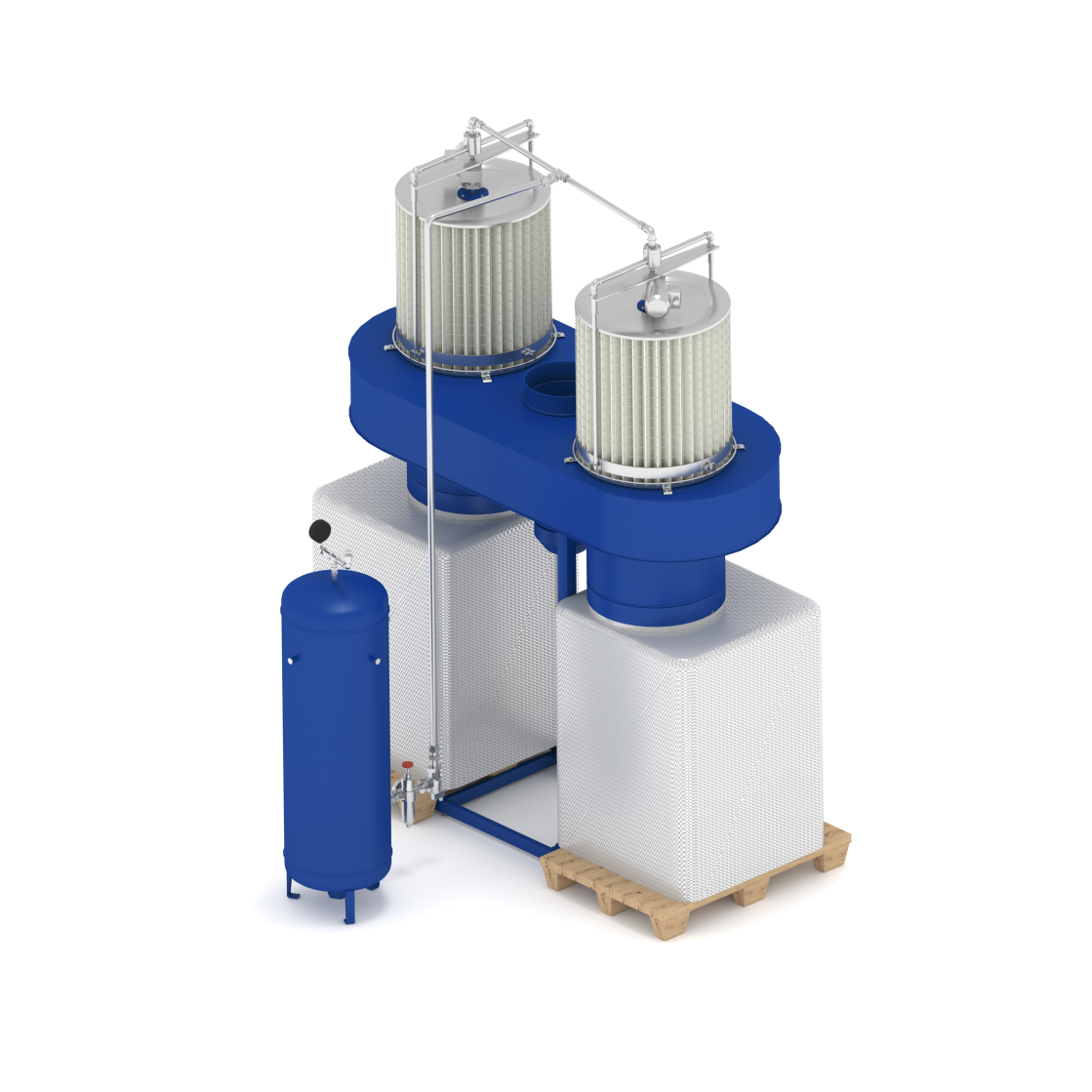 Агрегаты комплектуются кассетами из синтетического материала (полиэстера) класса очистки F9.  Полиэстер  обладает высокими прочностными характеристиками, стойкостью к влаге и хорошей способностью к регенерации. Это позволяет работать с любыми неслипающимися пылями, в.т.ч. строительные смеси, песок, стекло,  при условии невысокой концентрации пыли, до 5 г/м3, и небольшой загрузки станка.Применение частотного преобразователя позволяет увеличить располагаемый напор вентилятора за счет изменения числа оборотов.Комбинированная регенерация в сочетании с вентилятором высокого давления и частотным преобразователем позволяет использовать данные агрегаты вместо центральных систем аспирации.Технические характеристики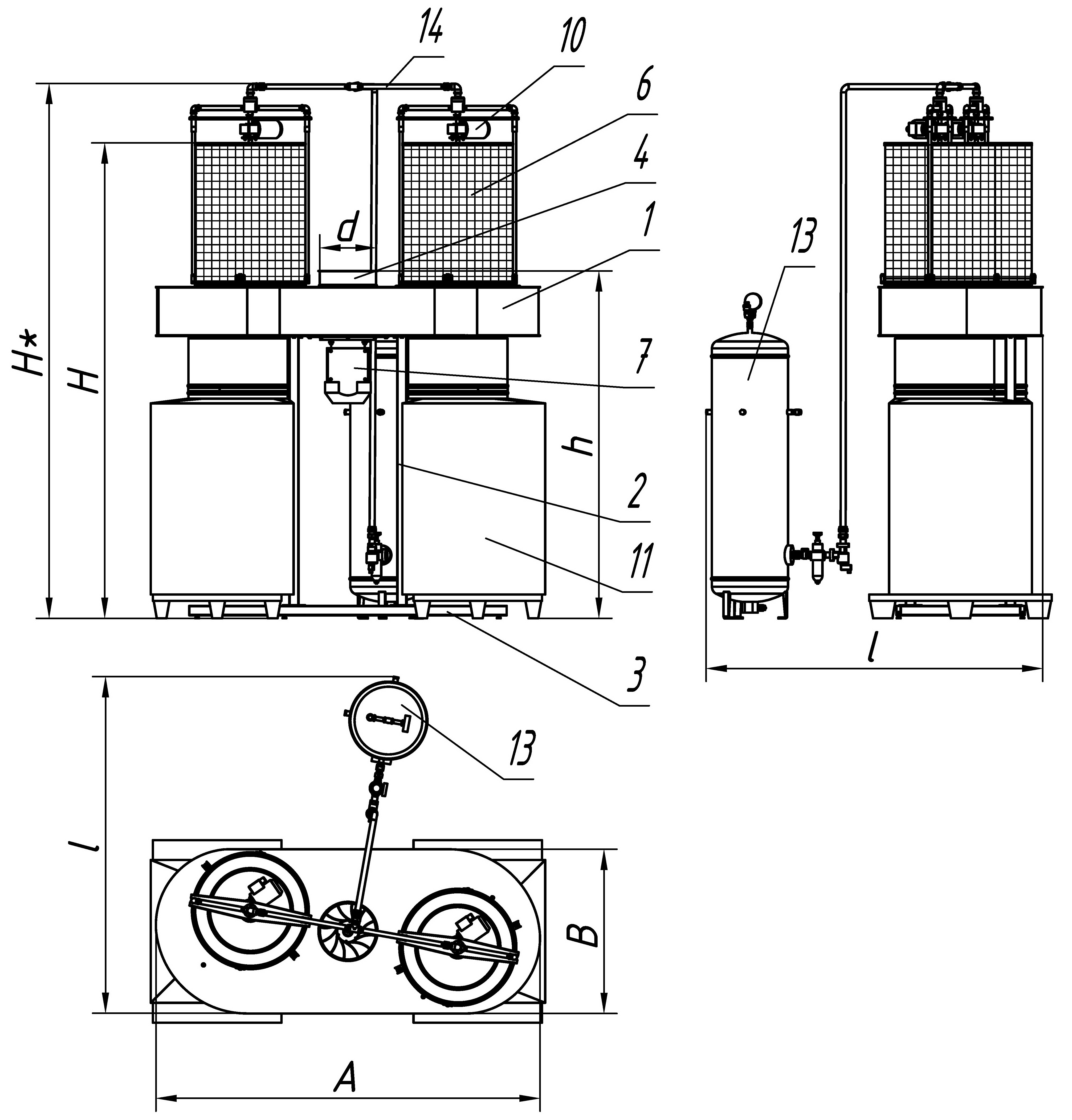 1. Корпус агрегата в сборе с вентилятором2. Стойка	3. Основание4. Входной патрубок5. Пылесборный мешок 		6. Фильтровальная кассета7. Электродвигатель с вентилятором8. Автоматический выключатель9. Блок управления	10. Система регенерации с электроприводом11. Пылесборник (мягкий контейнер)12. Ручная регенерация13.Ресивер14.Система регенерации струйной продувкой                          Габаритные и присоединительные размеры, ммСтоимость оборудования1          Срок изготовления оборудования 3-4 недели после поступления авансового            платежа  на    р/сч Исполнителя.				2          Гарантия на оборудование - 24 месяца с момента отгрузки  с нашего склада.				3          Доставка оборудования осуществляется транспортом  Заказчика.	Размеры и вес в упаковке Вы всегда можете у нас приобрести:Фильтровальные кассетыМешки пылесборный  0,3 м³Контейнеры пылесборные (биг-бег), 0,9 м³ (для ПФЦ-8000, ФЦ)Ремни с пружинным замкомКоллекторы, переходы, бандажиГибкие полиуретановые шланги, алюминиевые трубы, хомутыРабочие колесаМотор-редукторы, электродвигателиМодель           ПФЦ-8000КРКПроизводительность, м³/ч8000Гидравлическое сопротивление, Па600Емкость пылесборника, м³0.9х2Мощность эл.двиг., кВт11Объем ресивера, л230Рабочее давление сжатого воздуха в системе регенерации, бар6Давление подаваемого сжатого воздуха для обратной струйной продувки, бар2,5Расход сжатого воздуха на один цикл регенерации , л160Вес, кг422МодельНН*hdABclПФЦ-8000 КРК28203220219035524701060¯2120№№Наименование оборудованияЕд.Кол-воЦена,Сумма,п/пизм.руб. вкл. НДСруб. вкл. НДС1234561Пылеулавливающий агрегат ПФЦ-8000КРК (полиэстер, класс очистки F9),   N= 11 кВтшт.1443 800443 800Итого:443 800Длина,ммШирина,ммВысота,ммВес, кгПФЦ-8000КРК12550117013004003663,87855Кассета Ø700х15001700700150020180,735Кассета Ø700х150017007001500200,735ресивер 15005001500700,375блок подготовки воздуха1400300300100,036шкаф управления150040030055180,06вес общий,кг575объем общий, м³объем общий, м³5,81955